Chyby v textu IJe to jedna z nejvíce obávaných úloh v testech přijímacích zkoušek. V textu máte najít chyby a opravit je. Můžete si to vyzkoušet. Přesto si nevíte si s nějakým jazykovým jevem rady? Zkuste najít nápovědu v některém z videí: edu.ceskatelevize.cz. Pracovní list pro žáky, kteří se připravují na přijímací zkoušky ke studiu na víceletých gymnáziích i čtyřletých oborech středních škol, je součástí rozšíření kolekce, jejímž cílem je pomoci žákům při přípravě na jednotnou přijímací zkoušku z českého jazyka a literatury. _________________________________________________Sněhovou bouři navíc doprovázel silný vítr, a tak byla v první fází rychlost na D1 pomocí světelných tabulí snížena na maximálně 60 km/h. „Zhruba ve stejnou dobu zůstal na 100. kilometru ve směru jízdy na Prahu stát sipač, protože před ním zůstala stát vspříčená přes oba jízdní pruhy nákladní souprava. K místu se tedy bylo pro zajištění údržby dálnice možné dostat pouze z protisměru. Provoz na D1 se tedy z toho důvodu směrem na Prahu úplně zastavil a všechna vozidla musela zůstat stát na dálničním tělese. Žádné objízdné trasy se vzhledem k aktuálnímu počasí stavět nemohli, protože komunikace nišších tříd, vedoucí souběžně s dálnicí, nebyly sjízdné tak, aby na ně mohly najet z dálnice kamiony,“ popsala krajská policejní tisková mluvčí… (https://auto-mania.cz/pocasi-zastavilo-provoz-na-dalnici-d1-sypace-musely-najizdet-z-protismeru, upraveno) 1.	Nalezněte v textu čtyři pravopisné chyby a opravte je.………………………………………………………………………………………………………………………………………………………………………………………………………………………………………………………………………………………………………………………………………………………………………………………………………………………………………………………………………………………………………………………………………………………………………………………………………………………………………………………………………………………………………………………………………………………………………………………………………………………………………………………………………………………………………………………………………………………………………………………………………………………………………………………………………………………………………………………………………………………………………………………………………………………………………………………………………………………………………………………………………………………………………………………………………………………………………………………………………………………………………………………………………………………………Řešenísipač – sypač; vspříčená – vzpříčená; nemohli – nemohly; nišších – nižších Co jsem se touto aktivitou naučil(a):………………………………………………………………………………………………………………………………………………………………………………………………………………………………………………………………………………………………………………………………………………………………………………………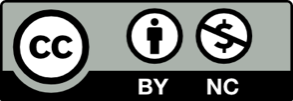 